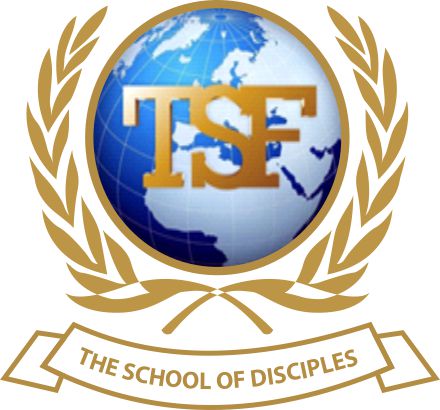 TSF SCHOOL OF DISCIPLESCERTIFICATE IN CHRISTIAN DISCIPLESHIPAssignment:  Module 4.16	 ~	How To Be Released From Curses And Claim God's BlessingNAME: _________Isha Kargbo____________________________Please use your notes and general research to answer the following questions. TSF School of Disciples  MODULES 4.16 AssignmentName: …………………………………….................	Score: …………MODULE 4.16:	How To Be Released From A Curse And Claim God's Blessing1)	Which of the following is not a definition of a curse?A period of intense financial and health trial. A solemn utterance intended to invoke a supernatural power to inflict harm or punishment on someone or something or a place.A Curse is an invisible barrier that keeps people away from what God has for them.A fence to protect demons and give them legal ground to operate.An evil pronouncement against a person, place or a thing. Answer a not a definition of a curse?2)	What CURE did God provide to reverse the curse on Adam? The cure to reverse the curse on Adam is through the death of our saviour Jesus Christ who laid down is life for us to obtained freedom from the curse of the law. (Romans 5:12-21)3)	Who pronounced the first curse and why? God pronounced the first curse on earth. He curses the man (Adam) the woman (Eve) the serpent and Cain. God, cursed them because of disobedience to his word/command that leads Adam and Eve to eat the forbidden tree and Cain to kill his brother Abel. We can read the whole of Genesis chapter 3 and 4:1-16 for a better understand of the curses. 4)	Name two Scriptural bases with short explanation for release from a curse. For as many as are of the works of the law are under the curse; for it is written, “Cursed is everyone who does not continue in all things which are written in the book of the law, to do them.” (Galatians 3:10) This scripture shows that the rules and rituals given in the law cannot save anyone. They can only condemn those who try to follow them and thus the there is a need for a permanent release from the curse of the law. That’s where the good news comes in. Galatians 3:13-14. He redeemed us from the curse of the law and did for us what we could not do for ourselves. He took the curse upon himself and gave us the opportunity to be saved by faith. 5)	Explain in your own words a self imposed curse? Give an example from Bible times and modern day. Give an example from Bible times and modern day. A self-impose curse is when you use your own mouth to speak negatively about yourself, career or anything that concerns you. Telling yourself you won’t amount to anything despite your efforts to succeed. This is a modern day of self-impose curse. (Proverbs 18:21)  A biblical example is Rebecca who cautiously placed a curse on herself in order for her son Jacob to receive the first born blessing. Genesis 27:11-13. 6)	Which of these do not fit into relational curses?	a)	Parent	b)	Teacher	c)	Pastor / Shepherd	d)	Neighbour	e)	ColleagueThe answer is e.  Colleague7)	In order to continue enjoying the blessings of God, what should a disciple do after deliverance? After deliverance a disciple have to go meeting the conditions for God’s blessing. Listening to his voice and doing whatever he ask to do exactly as he asked. (John 2:5, 10:27)8)	As a leader, you have observed how dedicated Brother Jude has been since joining your Church a year ago. You recently noticed his look-warmness and you approached him enquiring if you could be of any help. Brother Jude confided in you that before he became a Christian he encountered recurring emotional breakdown and other problems he could not understand.           After accepting Christ into his life three years ago he came to the understanding that there might be a curse somewhere affecting his life, but he thought once someone has come to the Lord everything should be ok and that does not seem to be the case.  He said though he is grateful that he has enjoyed some peace since knowing the Lord, but certain problems still keep reoccurring, he feels really confused and disturbed.        After empathising and praying with Brother Jude, explain to him that accepting       Christ is the ultimate breakthrough, for He redeemed us from the curse of the Law. However, in relation to other curses we can draw on the finished work of Christ on the Cross and also TAKE simple steps to break free. Summarise in your own words why these steps are necessary and important. Brother Jude, in as much as you have received breakthrough by accepting Christ into your life, there are few steps one must take to break free from other curses.  The first step is to recognize the curse. And by doing do, you are one step closer to victory. Then repent of any known and unknown sin the devil might be using to drag you and your destiny. Finally renounce and resist the devil. Decree and declare that you are no longer going to be subject to it nor in any way be in contact with the said curse and keep resisting it till it give up on you. You are a winner in Christ Jesus. (James 4:7)9)	If someone invoke a curse unjustly, would it be effective ~ TRUE /EFALSE?  Support your answer with a Bible passage. FALSE. The bible makes us to understand that a curse can only be effective if there is justification, reason or cause for it. So, as Christians and followers of Christ Jesus, we should have no fear from underserve curse (s). Complete the following quotes and add the Bible passages:-10)	Having wiped out the handwriting of requirements that was against us, which was contrary to us. And He has taken it out of the way, having nailed it to the cross. (Colossian 2:14)11)	Behold, I give you the authority to trample on serpents and, scorpions and over all the power of the enemy , and nothing shall by any means hurt you. (Luke 10:19)12) What does it mean to be blessed? Put in your own words. In my opinion, to be blessed means you don’t get toss around by every wind that blows, be it under healthy, family or financial challenge. Because the bible says that if you obey and serve God you will have a covenanted blessing and prosper in all things. Good health and living in abundance is included. Once you are pronounce blessed everything in your life is stress-free. And if in any case these is a challenge in the life of a blessed person, it is all to the glory of God as he even promised to curse those who will rise up against his own.  Job 36:11, Deuteronomy 28:1-13Life Applications:13)	Sister Joyce, the choir mistress is a member of the Prayer Group in your church which you are the group leader. After a prayer session one day, she approaches you for advice and a way forward. She informs you that for the past ten to fifteen years she has noticed that she is unable to finish any good thing she starts.        She could not complete the degree course she started, she switched to business it failed and even her marriage collapsed after five years for no tangible reason. She gave her life to Christ over fifteen years and she is very dedicated to her ministry.         Sister Joyce went further, she has been fasting and praying to ask the Holy Spirit to reveal the real reason for these failures. When she discussed the matter with her mother, mum revealed that there is a tradition/covenant in her father’s family that requires a sacrifice to cleanse all female children so that they can succeed in life. Apparently she refused to take part (rightly) because she has accepted Jesus as her Lord and Saviour.        What can you do to assist her so that the curse/consequences are cancelled to enable her enjoy the FULL blessings of Abraham? I’ll first of all tell her to seek for “deep revelation” to know the reason for the cleansing sacrifice said by the mother.  What bring about the said sacrifice? How it all started? Sister Joyce, your mom mighty as well not know the full details of this tradition/covenant,  that’s why you should go to the one that knows it all again. And by then help of the Holy Spirit God will grant you access to deep revelation.  My advice for you now is that, go to God in prayers for a clear revelation regarding this matter.  And I strongly believe that a permanent solution will come from the revelation you will get from God. My sister, you said you have fasted and prayed yet nothing has change. It’s well!  I think, what you called failure was actually the process God used to draw your attention to what is happening that leads to your findings. (Your mom’s revelation)  Joyce, I what you to know that, God loves and care about you and his will for you is to prosper you and gives you good health. My dear, God has a very good plan for you.  You being born from this family is not a mistake nor a coincidence. It’s all for the perfect will of God for your life. What is happening now is not a mistake either. God knew he had someone like you to entrust this family matter to. And you are you are, arise and take your weapon of war and bring liberty to your family. I’ll back you up in prayers as you are embarking on this journey of your family liberty in Christ Jesus. (3 John 1:2, Jeremiah 1:5, 29:11)14) Explain in your own words and practical examples the following statement ~  'Death and life are in the power of the tongue' (Proverbs 18a) This passage of the bible is telling us to be very careful of what comes from our mouth. Scripture in James 3:8 says that the tongue is a deadly poison and further advised that we should tamed it as to avoid calamity, embarrassment or confusion of all sort. Taming your tongue and slowing to speak is vital in our lives. I personally believe that most of the things (Positive or negative) are as a result of our confession. As the passage above indicates, yes, there is so much power in our tongues and what we say in any given situation/circumstance is important. You can’t sow apples and harvest mangoes. If you use negative words on your spouse, children or anything they/it will become exactly what you called them/it. Thus we should be mindful of our tongue. 